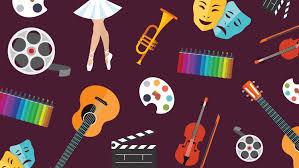 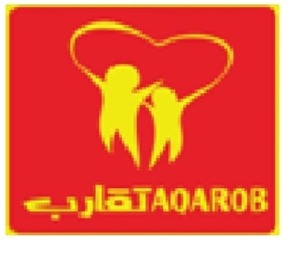 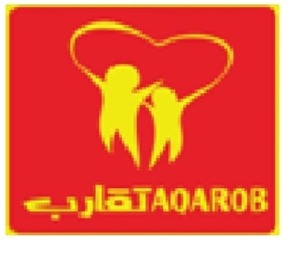 Q1. Read the text (The www project) SB.Pg 8 and answer these questions. Some questions don’t have direct answers in the text, you have to search and write your own answers. (Your imagination is the limit )What is website? ……….………………………………………………………………………………………………What websites do you use most to get information? Mention 4 of them.…………………………… ……………………………..  ……………………………..What is the use of websites?………………………………….……………………………………………………………………What are the types of websites?  mention 4 only .……………………………  …………………………  ..……………………………  …………………………………….What 5 things should be included on your school website?      ………………………………  ……………………………  ………………………………   …………………………………   ……………………………..   ……………………………..If you were told to create your own website project, what could it include?Find out:An adjective ……………………………….Plural noun ………………….…………….past participle tense ……………………………a noun with a suffix ……………………….Conjunction ………………………Verb to be ………………………A preposition ……………….A synonym of the word important …………………….A synonym of the word available ……………………….Modal verb …………………….Find out: A word that means: To save copies of your data …………………………A person who organizes the work …………………………Start …………………………….Point of view …………………….Immediately …………………………Facing ……………………..Write sentences of your own using these words.Practice ……………………………………………………………………………..Request ………………………………………………………………Essential …………………………………………………………………………….Good luckEnglish Department